UPTON BY CHESTER AND DISTRICT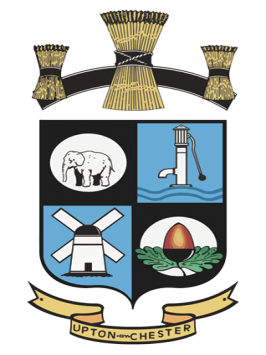  PARISH COUNCIL18 Gladstone RoadChesterCH1 4BY07584415343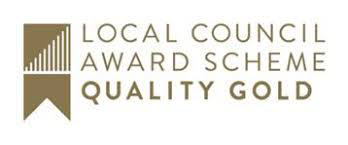 Email: clerk@uptonbychester.org.ukMinutes of the Meeting of Upton by Chester and District Parish Council Communications Committee held on 09 September 2019, 7.30pm, at Upton Pavilion, Upton, Chester.Present: Cllr T Egerton-Parry, Cllr J Evans, Cllr B Southward.In attendance: Mrs S Pollard (Clerk and Proper Officer).1. ELECT A CHAIRMAN.A nomination was received for Cllr Evans proposed by Cllr Southward, seconded by Cllr Egerton-Parry.Resolved: that Cllr Evans will be Chair of the Communications Committee for the year ahead.2. ELECT A VICE CHAIRMAN.Resolved: this committee will operate without a Vice Chairman.3. APOLOGIES FOR ABSENCE.Apologies for absence were received from Cllr J Egerton-Parry.Resolved: noted.4. DECLARATIONS OF INTEREST.No declarations of interest were made.5. MINUTES.Resolved: on the advice of the Clerk, the Minutes of the meeting held on 4 March 2019 were taken as read (no Members were present at the last meeting). 6. NEWSLETTER, AUTUMN 2019.Resolved: the following articles for inclusion in the autumn newsletter were agreed:QE II Playing Field Project (Clerk).NDP update (Cllr Evans).Zoo ticket (Clerk)Work Experience / Duke of Edinburgh volunteering (Clerk)Parish Council polite notice to car owners who park on pavements (Cllr Southward)Upton Fun Day – report and photo (Cllr Egerton-Parry).Dates for your diary (Clerk).WW2 commemoration event (Clerk).7. NEWSLETTER ARTICLES / DEADLINES.Resolved: newsletter articles will be submitted to the Clerk by 7th October.8. DISTRIBUTION.Resolved: the Clerk will liaise with Upton Handbooks to confirm the up to date distribution lists and will request that no surplus stock of handbooks is to be left at shops.9. WEBSITE AND SOCIAL MEDIA.Members discussed the use of Face Book for Parish Council business.Resolved: the Clerk will look at the Face Book page data and statistics and report back to the next meeting.The website will be updated and refreshed. A meeting with the website support team will be arranged.10. DATE AND TIME OF THE NEXT MEETING.Resolved: the date and time of the next meeting will be on Monday 14 October 2019, at 7.00pm.